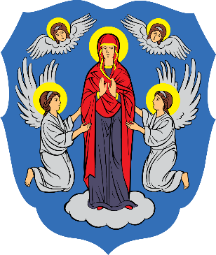 1-ые ОТКРЫТЫЕ РЕГИОНАЛЬНЫЕ соревнования по шотокан каратэ-доНОВЫЕ ВЕРШИНЫ ШОТОКАНАприороченные к 80-летию заводского района и посвященныХ ДнЮ физической культуры и спорта в Беларуси 6 мая 2018 – г. Минск 1-ые ОТКРЫТЫЕ РЕГИОНАЛЬНЫЕ соревнования по шотокан каратэ-доНОВЫЕ ВЕРШИНЫ ШОТОКАНАприороченные к 80-летию заводского района и посвященныХ ДнЮ физической культуры и спорта в Беларуси 6 мая 2018 – г. Минск 1-ые ОТКРЫТЫЕ РЕГИОНАЛЬНЫЕ соревнования по шотокан каратэ-доНОВЫЕ ВЕРШИНЫ ШОТОКАНАприороченные к 80-летию заводского района и посвященныХ ДнЮ физической культуры и спорта в Беларуси 6 мая 2018 – г. Минск ПЕРВАЯ ПЛОЩАДКА (татами 7*7м)ПЕРВАЯ ПЛОЩАДКА (татами 7*7м)ВТОРАЯ ПЛОЩАДКА(татами 7*7м)ВТОРАЯ ПЛОЩАДКА(татами 7*7м)ВТОРАЯ ПЛОЩАДКА(татами 7*7м)ВТОРАЯ ПЛОЩАДКА(татами 7*7м)ТРЕТЬЯ ПЛОЩАДКА (татами 5*6м)ТРЕТЬЯ ПЛОЩАДКА (татами 5*6м)ТРЕТЬЯ ПЛОЩАДКА (татами 5*6м)Совещание  судей и представителей команд: 9.30Совещание  судей и представителей команд: 9.30Совещание  судей и представителей команд: 9.30Совещание  судей и представителей команд: 9.30Совещание  судей и представителей команд: 9.30Совещание  судей и представителей команд: 9.30Совещание  судей и представителей команд: 9.30Совещание  судей и представителей команд: 9.30Совещание  судей и представителей команд: 9.30(3а) Индивидуальное ката Тайкиоку 0-10 киу,9-15 лет (микст) (4 уч.)10:00(3) Индивидуальное ката Тайкиоку 0-10 киу,7-8 лет (микст) (15 уч.)(3) Индивидуальное ката Тайкиоку 0-10 киу,7-8 лет (микст) (15 уч.)(3) Индивидуальное ката Тайкиоку 0-10 киу,7-8 лет (микст) (15 уч.)10:00(1А1) Кихон на 10 киу,4 года (мал.) (4 уч.)(1А1) Кихон на 10 киу,4 года (мал.) (4 уч.)10:00(5) Индивидуальное ката Тайкиоку 9 киу,7-8 лет (микст) (17 уч.)10:10(4) Индивидуальное ката Тайкиоку 9 киу,6 лет (микст) (5 уч.)(4) Индивидуальное ката Тайкиоку 9 киу,6 лет (микст) (5 уч.)(4) Индивидуальное ката Тайкиоку 9 киу,6 лет (микст) (5 уч.)10:30(1А) Кихон на 10 киу,5-6 лет (микст) (10 уч.)(1А) Кихон на 10 киу,5-6 лет (микст) (10 уч.)10:10(6) Индивидуальное ката Тайкиоку 9 киу,9-15 лет (микст) (10 уч.)10:40(7а) Индивидуальное ката  8-7 киу,7-8 лет (микст) Финал:Хейан-1 (6 уч.)(7а) Индивидуальное ката  8-7 киу,7-8 лет (микст) Финал:Хейан-1 (6 уч.)(7а) Индивидуальное ката  8-7 киу,7-8 лет (микст) Финал:Хейан-1 (6 уч.)10:40(1Б) Кихон на 9 киу, 
5-7 лет (микст) (15 уч.)(1Б) Кихон на 9 киу, 
5-7 лет (микст) (15 уч.)10:30(8а) Индивидуальное ката  8-7 киу,8-9 лет (микст) Финал:Хейан-2, (10 уч.)11:00(7) Индивидуальное ката  8-7 киу,7-8 лет (микст) Финал:Хейан-2, (9 уч.)(7) Индивидуальное ката  8-7 киу,7-8 лет (микст) Финал:Хейан-2, (9 уч.)(7) Индивидуальное ката  8-7 киу,7-8 лет (микст) Финал:Хейан-2, (9 уч.)10:55(1) Индивидуальное ката Тайкиоку  0-10 киу,5 лет (8 уч.)(1) Индивидуальное ката Тайкиоку  0-10 киу,5 лет (8 уч.)11:00(8а) Индивидуальное ката  8-7 киу,10 лет (микст) Финал:Хейан-2, (8 уч.)11:20(17) Командное ката Тайкиоку 10-8 киу, 6-7лет (микст) (4 ком.)(17) Командное ката Тайкиоку 10-8 киу, 6-7лет (микст) (4 ком.)(17) Командное ката Тайкиоку 10-8 киу, 6-7лет (микст) (4 ком.)11:20(2) Индивидуальное ката Тайкиоку 0-10 киу,6 лет (микст) (15 уч.)(2) Индивидуальное ката Тайкиоку 0-10 киу,6 лет (микст) (15 уч.)11:15(26) Индивидуальное Шобу-санбон кумитэ, мальчики 5 лет (4 уч.)11:40(18) Командное ката Тайкиоку 10-8 киу, 8-10 лет (микст), (8 ком.)(18) Командное ката Тайкиоку 10-8 киу, 8-10 лет (микст), (8 ком.)(18) Командное ката Тайкиоку 10-8 киу, 8-10 лет (микст), (8 ком.)11:30(27) Индивидуальное Шобу-санбон кумитэ, мальчики 6 лет (8 уч.)11:50(22) Индивидуальное Шобу-санбон кумитэ, девушки 6-7 лет , (4 уч.)(22) Индивидуальное Шобу-санбон кумитэ, девушки 6-7 лет , (4 уч.)(22) Индивидуальное Шобу-санбон кумитэ, девушки 6-7 лет , (4 уч.)11:50(28) Индивидуальное Шобу-санбон кумитэ, мальчики 7 лет (9 уч.)12:10(40) Командное Шобу-санбон кумитэ 6-7 лет, 8-9 лет, 10-11 лет (9 ком)(40) Командное Шобу-санбон кумитэ 6-7 лет, 8-9 лет, 10-11 лет (9 ком)(40) Командное Шобу-санбон кумитэ 6-7 лет, 8-9 лет, 10-11 лет (9 ком)12:00(29) Индивидуальное Шобу-санбон кумитэ, мальчики 8 лет -30 кг. (5 уч.)12:30(31) Индивидуальное Шобу-санбон кумитэ, мальчики 9 лет -32 кг. (8 уч.)(31) Индивидуальное Шобу-санбон кумитэ, мальчики 9 лет -32 кг. (8 уч.)(31) Индивидуальное Шобу-санбон кумитэ, мальчики 9 лет -32 кг. (8 уч.)13:00(30) Индивидуальное Шобу-санбон кумитэ, мальчики 8 лет +30 кг. (5 уч.)12:40(19) Командное ката Тайкиоку 10-8 киу, 11-15 лет (микст) (4 ком.)(19) Командное ката Тайкиоку 10-8 киу, 11-15 лет (микст) (4 ком.)(19) Командное ката Тайкиоку 10-8 киу, 11-15 лет (микст) (4 ком.)13:20(32) Индивидуальное Шобу-санбон кумитэ, мальчики 9 лет +32 кг. (5 уч.)13:00(20) Командное ката ОПЕН, 8-11 лет (микст), (5 ком.)13:10Перерыв, обед, подготовка к официальной церемонии открытия соревнований!Перерыв, обед, подготовка к официальной церемонии открытия соревнований!Перерыв, обед, подготовка к официальной церемонии открытия соревнований!Перерыв, обед, подготовка к официальной церемонии открытия соревнований!Перерыв, обед, подготовка к официальной церемонии открытия соревнований!Перерыв, обед, подготовка к официальной церемонии открытия соревнований!Перерыв, обед, подготовка к официальной церемонии открытия соревнований!Перерыв, обед, подготовка к официальной церемонии открытия соревнований!Перерыв, обед, подготовка к официальной церемонии открытия соревнований!14.00-15.00 Официальная церемония открытия соревнований!!!14.00-15.00 Официальная церемония открытия соревнований!!!14.00-15.00 Официальная церемония открытия соревнований!!!14.00-15.00 Официальная церемония открытия соревнований!!!14.00-15.00 Официальная церемония открытия соревнований!!!14.00-15.00 Официальная церемония открытия соревнований!!!14.00-15.00 Официальная церемония открытия соревнований!!!14.00-15.00 Официальная церемония открытия соревнований!!!14.00-15.00 Официальная церемония открытия соревнований!!!ПЕРВАЯ ПЛОЩАДКА (татами 7*7м)ПЕРВАЯ ПЛОЩАДКА (татами 7*7м)ПЕРВАЯ ПЛОЩАДКА (татами 7*7м)ПЕРВАЯ ПЛОЩАДКА (татами 7*7м)ВТОРАЯ ПЛОЩАДКА(татами 7*7м)ВТОРАЯ ПЛОЩАДКА(татами 7*7м)ВТОРАЯ ПЛОЩАДКА(татами 7*7м)ВТОРАЯ ПЛОЩАДКА(татами 7*7м)ВТОРАЯ ПЛОЩАДКА(татами 7*7м)(21) Командное ката ОПЕН, 12-15 лет (микст) (3 ком.)(21) Командное ката ОПЕН, 12-15 лет (микст) (3 ком.)(21) Командное ката ОПЕН, 12-15 лет (микст) (3 ком.)15:00(23) Индивидуальное Шобу-санбон кумитэ, девушки 8-10 лет (8 уч.)	(23) Индивидуальное Шобу-санбон кумитэ, девушки 8-10 лет (8 уч.)	(23) Индивидуальное Шобу-санбон кумитэ, девушки 8-10 лет (8 уч.)	15:0015:00(9) Индивидуальное ката  8-7 киу,11-15 лет (микст) Финал:Хейан-2(10 уч.)(9) Индивидуальное ката  8-7 киу,11-15 лет (микст) Финал:Хейан-2(10 уч.)(9) Индивидуальное ката  8-7 киу,11-15 лет (микст) Финал:Хейан-2(10 уч.)15:10(24) Индивидуальное Шобу-санбон кумитэ, девушки 11-12 лет (5 уч.)	(24) Индивидуальное Шобу-санбон кумитэ, девушки 11-12 лет (5 уч.)	(24) Индивидуальное Шобу-санбон кумитэ, девушки 11-12 лет (5 уч.)	15:2015:20(10) Индивидуальное ката  6-4 киу,10-11 лет (микст), (7 уч.)(10) Индивидуальное ката  6-4 киу,10-11 лет (микст), (7 уч.)(10) Индивидуальное ката  6-4 киу,10-11 лет (микст), (7 уч.)15:30(11) Индивидуальное ката  6-4 киу,12-15 лет (микст), (8 уч.)(11) Индивидуальное ката  6-4 киу,12-15 лет (микст), (8 уч.)(11) Индивидуальное ката  6-4 киу,12-15 лет (микст), (8 уч.)15:3015:30(14) Индивидуальное ката  Опен,9-12 лет (микст), (4 уч.)(14) Индивидуальное ката  Опен,9-12 лет (микст), (4 уч.)(14) Индивидуальное ката  Опен,9-12 лет (микст), (4 уч.)15:50(15) Индивидуальное ката  Опен,13-15 лет (микст), (4 уч.)(15) Индивидуальное ката  Опен,13-15 лет (микст), (4 уч.)(15) Индивидуальное ката  Опен,13-15 лет (микст), (4 уч.)15:5015:50(33-34) Индивидуальное Шобу-санбон кумитэ, юноши 10 лет абс.(7 уч.)(33-34) Индивидуальное Шобу-санбон кумитэ, юноши 10 лет абс.(7 уч.)(33-34) Индивидуальное Шобу-санбон кумитэ, юноши 10 лет абс.(7 уч.)16:00(35-36) Индивидуальное Шобу-санбон кумитэ, юноши 11-12 лет, -43 кг., (5 уч.)(35-36) Индивидуальное Шобу-санбон кумитэ, юноши 11-12 лет, -43 кг., (5 уч.)(35-36) Индивидуальное Шобу-санбон кумитэ, юноши 11-12 лет, -43 кг., (5 уч.)16:0016:00(38) Индивидуальное Шобу-санбон кумитэ, юноши 13 лет, абс, (6 уч.)(38) Индивидуальное Шобу-санбон кумитэ, юноши 13 лет, абс, (6 уч.)(38) Индивидуальное Шобу-санбон кумитэ, юноши 13 лет, абс, (6 уч.)16:20(37) Индивидуальное Шобу-санбон кумитэ, юноши 11-12 лет, +43 кг., (4 уч.)(37) Индивидуальное Шобу-санбон кумитэ, юноши 11-12 лет, +43 кг., (4 уч.)(37) Индивидуальное Шобу-санбон кумитэ, юноши 11-12 лет, +43 кг., (4 уч.)16:2016:20(39) Индивидуальное Шобу-санбон кумитэ, юноши 14-15 лет, абс, (4 уч.)(39) Индивидуальное Шобу-санбон кумитэ, юноши 14-15 лет, абс, (4 уч.)(39) Индивидуальное Шобу-санбон кумитэ, юноши 14-15 лет, абс, (4 уч.)16:30Закрытие соревнований, награждение: 17:00Закрытие соревнований, награждение: 17:00Закрытие соревнований, награждение: 17:00Закрытие соревнований, награждение: 17:00Закрытие соревнований, награждение: 17:00Закрытие соревнований, награждение: 17:00Закрытие соревнований, награждение: 17:00Закрытие соревнований, награждение: 17:00Закрытие соревнований, награждение: 17:00Время начало выступлений указано ориентировочно, спортсмены должны быть готовы к выступлению заранее (за 30 минут)Руководители команд и сами спортсмены несут ответственность за соответствие их возраста/веса/квалификации требованиям раздела.Время начало выступлений указано ориентировочно, спортсмены должны быть готовы к выступлению заранее (за 30 минут)Руководители команд и сами спортсмены несут ответственность за соответствие их возраста/веса/квалификации требованиям раздела.Время начало выступлений указано ориентировочно, спортсмены должны быть готовы к выступлению заранее (за 30 минут)Руководители команд и сами спортсмены несут ответственность за соответствие их возраста/веса/квалификации требованиям раздела.Время начало выступлений указано ориентировочно, спортсмены должны быть готовы к выступлению заранее (за 30 минут)Руководители команд и сами спортсмены несут ответственность за соответствие их возраста/веса/квалификации требованиям раздела.Время начало выступлений указано ориентировочно, спортсмены должны быть готовы к выступлению заранее (за 30 минут)Руководители команд и сами спортсмены несут ответственность за соответствие их возраста/веса/квалификации требованиям раздела.Время начало выступлений указано ориентировочно, спортсмены должны быть готовы к выступлению заранее (за 30 минут)Руководители команд и сами спортсмены несут ответственность за соответствие их возраста/веса/квалификации требованиям раздела.Время начало выступлений указано ориентировочно, спортсмены должны быть готовы к выступлению заранее (за 30 минут)Руководители команд и сами спортсмены несут ответственность за соответствие их возраста/веса/квалификации требованиям раздела.Время начало выступлений указано ориентировочно, спортсмены должны быть готовы к выступлению заранее (за 30 минут)Руководители команд и сами спортсмены несут ответственность за соответствие их возраста/веса/квалификации требованиям раздела.Время начало выступлений указано ориентировочно, спортсмены должны быть готовы к выступлению заранее (за 30 минут)Руководители команд и сами спортсмены несут ответственность за соответствие их возраста/веса/квалификации требованиям раздела.